Título en español (20 palabras máximo, solo se inicia con mayúsculas las palabras importantes)English title (20 words maximum, only important words are capitalized)Nombre y Apellido11, Nombre y Apellido 2 y Nombre y Apellido 3 (Usar la palabra “y” antes del último autor como se detalla en el ejemplo)Notas de Autor: (debe llevar este subtítulo “Notas de Autor”)En caso de que el artículo incluya datos parcialmente publicados previamente o haya algún conflicto de intereses, se debe indicar debajo del nombre de los autores, junto con los agradecimientos y financiamientos. Utilizar tamaño de letra 11, Candara, sangría en la primera línea de 0.63 cm e interlineado de 1.5.Ejemplo:Este estudio recibió apoyo económico de la Consejo Nacional de Ciencia, Tecnología e Innovación Tecnológica (CONCYTEC), a través del proyecto INNOVANDO 15644. El artículo es parte de la tesis para Optar al Grado de Doctor en Ciencias de la Educación de la Universidad Nacional Mayor de San Marcos. No existe ningún conflicto de intereses que revelar.1 Grado académico más alto y/o titulación de origen (especificar la universidad donde se obtuvo el grado y/o título), Cargo y filiación. Correo electrónico de contacto.        Link ORCID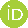 2 Grado académico más alto y/o titulación de origen (especificar la universidad donde se obtuvo el grado y/o título), Cargo y filiación. Correo electrónico de contacto.        Link ORCID3 Grado académico más alto y/o titulación de origen (especificar la universidad donde se obtuvo el grado y/o título), Cargo y filiación. Correo electrónico de contacto.        Link ORCID